   How To Generate Passive Income Stream Online No Risk With Project 1-9-90.com 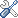 Tuesday, October 4, 2016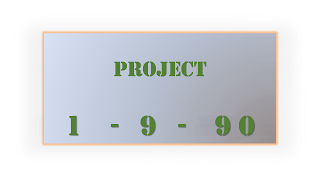 ABOUT THE BUSINESS1-9-90 is a multilevel marketing program that promotes the use of e-currencies, provides training on online payment processing platforms. The program originates from Russia and its already making sensations in Africa concretely in Nigeria. The program teaches you how you can make over €38.00 over and over again with only one time investment of €10 and a follow me matrix system, meaning all your people will always follow you over and over again.It’s automated software that pays your money straight to your account without having to complete your matrix and there is a What App SMS bonus that comes with each of the level of your activation but seems not working yet over there.And very soon there will be a digital products too.Teamwork, 100% payment to the structure, money is not stored in the system.Monetary funds are automatically credited to your Perfect Money account within 60 seconds.378% of the income from one cycle.Once a partner takes up a position in your matrix - your account will automatically be credited with funds, no need to wait for the matrix to cycle to receive.Start with a 10€ matrix that cycle @37.80€, the system will automatically buy a 25€ matrix cycle @94.50€, then buy a 50€ matrix that cycles @ 189€, and it goes with 100€, 250€, 500€, 1000€, 2000€ matrix and you will earn in all over 38,700 Euros with just your initial 10 euro investment.This is Incredible, and the good thing about it is your referrals will always take a position in your matrix, so if you have 6 referrals, you close the first matrix and buy the next one (25€), when your referrals buy the 25€, they will take a position in your 25€ matrix and it always be like that.It’s a forced matrix, so the position can be occupied by person from the up line, and it pays the same way.With your membership to Team Nigeria, you will certainly succeed with others whose membership strength is as big as Nigeria.HOW 1-9-90 WORKSIt is so easy, these are the break down;-i) You register with €10 ii)Two down line; what you need now is to invite just two(2) people under you, which is very easy to do, for this you're entitle to 9% each.iii) Indirect down line; from this stage just encourage your direct down lines to do their own as you did yours(i.e. tell them to invite two-two people each under their business, 2+2=4), for this you're entitle to 90% each.The formula is;  you need six (6) people both direct and indirect down linesDirect down lines;9%+9%=18%Indirect down lines; 90%+90%+90%+90%=360%Therefore, 18%+360%= 378%€10 x 378%=€37.8.The next thing is move to stages two with your direct and indirect down lines and so on till stages ten (10).These are the summaries of your earning:You basically earn:-9% – €0.9 x 2 = $1.8 (From your first two people)And 90%– €9 x 4 = €36 that is a total earning of €37.8 (378% return on investment!!!)  With  just your one-time only €10 investment only.You can then leverage your €37.8 through the other higher levels of the compensation plan with your same team of just 6.With this you can earn over €22,680 within the shortest possible time as it does not involve the long chain of continuous bringing in of people that is known with most conventional network marketing systems. Remember at any level or stage, you can always circle out optionally. You can decide to quit after earning your €37.8 from stage 1 if you wish.LEVEL EARNING BREAKDOWNThe whole system consists of 10 different levels for you to notionally leverage on. Below are the details;  Here is the Level earnings Breakdown:1- €10 cycle to earn €37.82- €25 cycle to earn €94.53- €50 cycle to earn €1894- €100 cycle to earn €3785- €250 cycle to earn €9456- €500 cycle to earn €18907- €1000 cycle to earn €37808- €2000 cycle to earn €75609- €4000 cycle to earn €1512010- €6000 cycle to earn €22680.For a total earnings of 78% return on investment at every level with just a team of 6 people only to circle out at every level. You can choose to maintain your initial 6 people, encourage them and work together till you all circle out.Isn't this amazing?ONE SECRET REVEALED: Did you observe that since there are only 10 Levels and you need only 6 people to circle out from each level?Here is the secret; this means when you impart the right knowledge into only 60 people, you have become a millionaire.This is what got me excited only 60 people you really have to work on unlike many other MLM that requires thousands of people until you become confused about the system and quit. 1-9-90 also has a unique feature that allows you to quit (circle out) at any level if you could not meet up with your dream.NOTE: These 60 people also have to work on their own team each.Tips; make sure you have your team contacts, encourage them to work smartly also as an up line make sure to give your down lines full support in order to achieve your targets very fast.NOTE:- The matrix structure of 1-9-90 is structured in a way that partners fall ONLY under upgraded members whether they are directly referred by them OR not!!! So even if you can’t refer, you will still be good to earn. It might just take some time unlike if you directly work it like I do.Asides the normal matrix earnings, there are also special weekly bonus cash earnings for people who work the business very well.For the best 3 promoters/workers weekly, they earn 1% of the total weekly packages sold.Just imagine how much that equates if 1000 packages are sold weekly? Huge!!!So what are you waiting for?REQUIREMENTS
 1.Open a Gmail account at  http://www.google.com
  2. Open a Perfect money account at  https://perfectmoney.is/?ref=account
 3. Choose a username: The name you will be known with on the site like Jerome
  4. Register and fund your perfect money account with 10EUR with any ex changer like:
   Naira4dollar, register here  http://www.naira4dollar.com/?ref=1309607     Or anyother ex changers around you.
  5. To fund your perfect money with 10 EUR:
    a. Login to your naira4dollar account
    b Click on BUY
    c. Enter $12 in the amount section and complete the details your perfect money account will be          credited within 12hoursNOTE: 12dollars equals 10eurosd. Register on 1-9-90.com, click on the link below:

https://1-9-90.com/signup/EzeaguCharlene

 6. Click on YOUR LOGIN on the site
7. Enter the username you have chosen to use e.g. Jerome8. Click on the ARROW that would pop up on your right hand side
9. If the username is not already in use, it will take you to a new page10. Enter your email address 
11. Click on SEND12. You will see your referral link top right. You will use this link to refer others
13. Click on the upper left side on the site to see PROFILE
14. Enter name, surname, phone number, Skype id15. Still on the upper left, click on PACKAGES to activate your 1-9-90 account with 10EUR in your PM account already funded
13. Click on ACTIVATE 10EUR
14. Click on DEPOSIT
15. Click on DEPOSIT again
16. A perfect money platform opens
17. Enter member id
18. Enter password
19. Enter turning key codes e.g. 23456
20. Click on MAKE PAYMENT
21. Click on CONFIRM PAYMENT
22. You will be redirected to 1-9-90
23. Click on TO PAY

https://1-9-90.com/signup/EzeaguCharlene
24. After upgrade (after funding)
25. Click on profile as above again
26. Click on WALLET: to add your perfect money EUR account number that starts with E (e.g. E98457…) to your 1-9-90 wallet
27. To see your referrals, click on MY TEAM and on VIEW
28. For your UPLINES click on SPONSORS in the profile section
29. To withdraw, click on finance, then place your cursor after the Euro amount on a dark pointed sign that says SEND TO WALLET E3987... Click on it to withdraw on personal balance section 
30. To login your 1-9-90 anytime, your G mail must be opened
That`s it!
Note: All you need is to refer only 2 people to register through your link and start earning. Tell them to do same. You can fund both the Euro and Bitcoin Packages at once or anyone of the two to start with.

For further inquiry or registration send an email to char39277@gmail.com